ПАМЯТКА«Обучаем ребенка безопасному поведению на дороге»Уважаемые родители!В несчастных случаях с детьми всегда виноват взрослый. Обучение детей безопасному поведению на дороге во многом зависит от вас. Приучайте ребенка к неукоснительному выполнению определенных правил. Рекомендации, предлагаемые в памятке, можно использовать ежедневно на прогулках, в т. ч. по дороге в детский сад.Общие рекомендацииВыходить из дома следует заблаговременно, так, чтобы оставался резерв времени. Ребенок должен привыкнуть ходить по дороге не спеша.Увидев автобус на противоположной стороне улицы на остановке, не спешите, не бегите. Объясните ребенку, что это опасно.Выходя на проезжую часть улицы, прекращайте посторонние разговоры с ребенком. Он должен привыкнуть, что при переходе надо молчать и наблюдать за движением транспорта и сигналами светофора.Следите за тем, чтобы пересекать улицу не наискосок, а строго перпендикулярно. Ребенок должен осознать, что это делается для лучшего наблюдения за дорогой.Там, где есть светофор, начинайте движение только по зеленому сигналу.Переходите улицу с ребенком только по пешеходным переходам, а у перекрестков – по линии тротуаров.Во время прогулок приучайте ребенка останавливаться, приблизившись к проезжей части дороги. Остановка позволит ему переключиться и оценить ситуацию. Это главное правило для пешехода.Во время движения обращайте внимание детей на дорожные знаки, их название и назначение, пешеходные переходы, сигналы светофора, наличие магазинов, перекрестков, аптек, остановок маршрутного транспорта, названия улиц.Можно нарисовать маршрут движения в детский сад или школу и на нем показать опасные участки. Затем несколько раз можно пройти по этому маршруту и указать опасные участки как на схеме, так и на дороге.Выход из подъезда домаЕсли у подъезда дома возможно движение транспорта, сразу обратите внимание ребенка и посмотрите вместе, нет ли его.Если у подъезда стоит транспорт или растет дерево, закрывающее обзор, приостановитесь и выгляните, нет ли за препятствием скрытой опасности.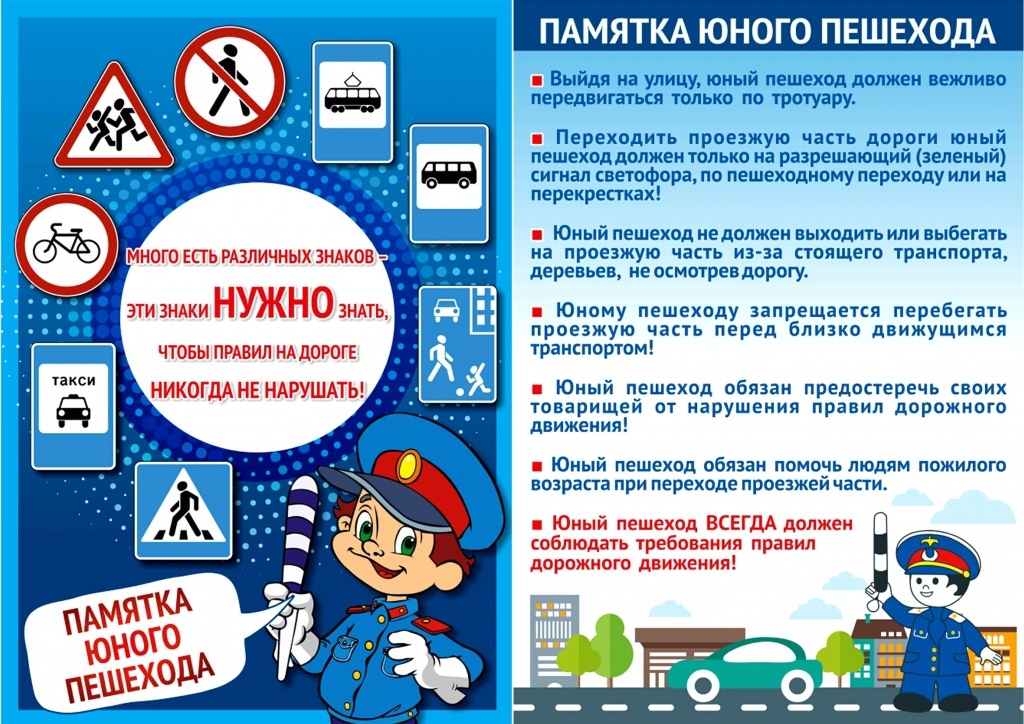 